Date: ______________________INSTRUCTIONS FOR REPLACEMENT / ISSUANCE OF NUMBERIf a number has been lost or a new number is being issued, this form is to be completed, and one representative of the school is to bring the form to the second level of the press box for the issuance of a replacement number.If this is the replacement for a lost number, the applicable fine is to be paid to the KHSAA representatives at the school sign-in gate prior to the form being approved for a new number. Without payment of the fine, a new number WILL NOT be issued.NUMBER CATEGORY	Lost previously issued number (Previous number was ______)	To be issued number for first timeAthlete Signature:		Athlete's SignatureCoach Signature:		Coach's SignatureTO BE COMPLETED BY AUTHORIZED KHSAA STAFF 	$10 Fine collected at gate for loss of previously issued number
	No fine necessary as this is a first time issuance of a number
	Other _____________________________________________________________________
_______________________________________	Authorized KHSAA RepresentativeNotes	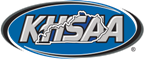  ATHLETIC ASSOCIATIONTRACK AND FIELD CHAMPIONSHIPSNUMBER REPLACEMENT FORMKHSAA Form TR108Rev. 6/16Class (A, AA, AAA)Name SchoolYear in SchoolEvent (s)